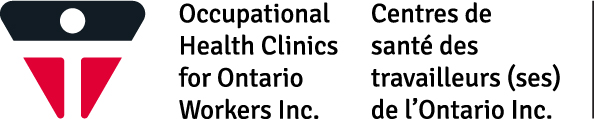 Office Ergonomics ChecklistEmployee Name:                                          Date of Screening:                                        Name of Screener:                                       Location of Workstation:  	Employee’s Position:  	Note: The goal is to have a value of 0 between the different parameters (A&B) except for ButtockPopliteal Length. An optimal result of the seat depth should be a value of around +3 of higher.A positive number for all other parameters means the equipment is too low while a negative number means it is too high.Employee’s Signature:Manager’s Signature:* Please send a copy to Maia O’Shaughnessy, Human Resources Specialist for filing *ChairChairChairChairYesNoAction to be Taken1. Feet flat on the floor (or supported bya stable foot rest) with the knees at a90º angle?2. Backrest provides support foremployee’s lower back (lumbar area)and fits just above the beltline?.3. Seat width and depth accommodatespecific employee (seat pan not too big/small).4. Seat front does not press against theback of employee’s knees and lower legs (can fit 2-3 fingers between front of seat and back of legs).5. Seat has cushioning and is rounded(i.e. has a “waterfall” front) with no sharpedges.6. Has height adjustable armrests support both forearms and do not interfere with movement.7. Has height adjustable lumbar support.8. Thighs are parallel to the floor andlower legs are perpendicular to the floor.Body PostureBody PostureBody PostureBody Posture9. Trunk is perpendicular to floor (notleaning forward/backward).10. Shoulders and upper arms are aboutperpendicular to the floor (not stretched forward) and relaxed (not elevated).11.. Upper arms and elbows are close tothe body (not extended outward).12. Forearms, wrists, and hands arestraight and parallel to the floor (not pointing up/down).13. Wrists and hands are straight (notbent up/down or sideways toward little finger).14. Thighs are parallel to the floor and lower legs are perpendicular to floor.Keyboard/MouseKeyboard/MouseKeyboard/MouseKeyboard/Mouse15. Keyboard tray is stable and largeenough to hold keyboard and mouse.YesNoAction to be Taken16. Keyboard tray is height adjustable.17. Keyboard and mouse are at thesame height.18. Keyboard and mouse are placeddirectly in front of the worker.19. Mouse is beside the keyboard.20. Mouse is easy to activate and theshape and size fit the hand of the specific employee (not too big/small).21. Wrists and hands do not rest onsharp or hard edge.22. Wrist and mouse rests are available(if needed).MonitorMonitorMonitorMonitor23. Top of screen is at or is slightlybelow eye level so the employee is able to read it without bending head or neck down/back. (For employees with bifocals/trifocals, see next item).24. Employee with bifocals/trifocals isable to read screen without leaning head, neck or trunk forward/backward.25. Monitor distance is about arm’slength away from worker.26. Monitor position is directly in front ofemployee so employee does not have to twist head or neck.27. No glare (e.g., from windows, lights)is present28. Monitor is height adjustable.WorkstationWorkstationWorkstationWorkstation29. Thighs have clearance spacebetween chair and keyboard platform(thighs are not trapped).30. Allows for separate typing andwriting areas.31.Desk is positioned just below seatedelbow height for writing32. Phone is located within arm’s reach.AccessoriesAccessoriesAccessoriesAccessories33. Document holder, if provided, isstable and large enough to hold documents that are used.34. Document holder, if provided, isplaced at about the same height and distance as monitor screen.35. A headset is provided if you spendmore than 30% of your time on the telephone.Job Variety36. You take a 5 minute stretch breakfor every 1 hour of work.Required Measurements: These measurements will be used to adjust a workstation.Required Measurements: These measurements will be used to adjust a workstation.Required Measurements: These measurements will be used to adjust a workstation.Physical MeasurementsCompared toDifferenceABA-B=Buttock-Popliteal Length:(Measure from back of buttocks to back of knee) 	cmSeat Depth (Measure fromback of seat to front of seat) 	_cmPopliteal Height: (Measurefrom floor to underside of knee) 	_cmSeat Height (Measure fromfloor to top of seat) 	_cmSeated Elbow Seated:(Measured from floor to base of elbow): 	cmDesk Height (Measure fromfloor to top of desk) 	_cmSeated Elbow Seated:(Measured from floor to base of elbow): 	cmKeyboard height (Measurefrom floor to top of keyboard) 	_cmSeated Elbow Seated:(Measured from floor to base of elbow): 	cmMouse height (Measure fromfloor to top of mouse) 	_cmSeated Elbow Seated:(Measured from floor to base of elbow): 	cmArmrest height (Measurefrom floor to top of armrest) 	_cmSeated Knee Height:(Measured from floor to top of knee) 	_cmUnder side of desk (Measurefrom floor to underside of desk) 	_cmSeated Eye Height:(Measured from floor to eye) 	_cmScreen Height (Measurefrom floor to top of monitor) 	_cm